Департамент образования Ивановской областиО Т Ч Е Тпо результатам самообследованияОГБПОУ Тейковский многопрофильный колледжза 2018-2019 годТейково 20191. Общие сведения об образовательном учрежденииНаименование учреждения:областное государственное бюджетноепрофессиональное образовательное учреждение Тейковский многопрофильный колледж__Адрес:155044 г. Тейково, п. Грозилово, д.17Телефон/факс:8 (49343) 2-29-81/2-41-19.Организационно-правовая форма: бюджетное учреждениеСтатус:Тип–профессиональнаяобразовательная организация Вид –колледжУчредитель: Департамент образования Ивановской области1.7. Устав утвержден Приказом Департамента образования Ивановской областиот 06.02.2014 г. № 148-о (Устав согласован с Департаментом управления имуществом Ивановской области(распоряжение от 18.02.2014 № 204)) с изменениями по приказу ДО Ивановской области от 01.12.2014 №1816 и распоряжением ДУИ Ивановской области от 25.12.2014 №1183и по приказу ДО Ивановской области от 30.11.2016 №2163 и распоряжением ДУИ Ивановской области от 13.01.2017 №17.Лист записи Единого государственного реестра юридических лиц ГРН1033700470517 от 05 июня  2018 года, Межрайонная инспекция Федеральной налоговой службы № 2  по Ивановской области1.9. Свидетельство о постановке на учет юридического лица на учет в налоговом органе 37 № 00169585703.08.1994 г. ИНН 37040014471.10. Лицензия на осуществление образовательной деятельности от 20.02.2015№1291, серия 37Л01 № 0000828 Департамента образования Ивановской области1.11 . АккредитацияСвидетельство об аккредитации № 628 от 03.06.2015, серия 37А01 № 0000511 Департамента образования Ивановской областиГод основания учреждения 1965Руководитель учреждения Тюленёва Фаина СтепановнаВВЕДЕНИЕСамообследование областного государственного бюджетного профессионального образовательного учреждения Тейковский многопрофильный колледж проводилось в соответствии с Федеральным законом Российской Федерации от 29.12.2012 № 273-ФЗ «Об образовании в Российской Федерации», приказом Министерства образования и науки РФ от 14 июня 2013 г. №462 и на основании приказа от 16.03.2018 №78 «О проведении самообследования колледжа».При самообследовании анализировались:Организационно-правовое обеспечение образовательной деятельностиЮридический адрес:155044, г. Тейково, пос. Грозилово, д.17Фактический адрес:155044, г. Тейково, пос. Грозилово, д.17Телефон/факс:8 (49343) 2-29-81/2-41-19E-mail: teikovо-pu19@mail.ru;сайт:www.npu19.ruОГБПОУ ТМК– это образовательное учреждение, которое осуществляет свою деятельность в соответствии с целями, определенными законодательством РФ и Ивановской области, Уставом ОГБПОУ ТМК в целях обеспечения реализации предусмотренных законодательством РФ, полномочий исполнительных органов государственной власти Ивановской области в сфере образования.ОГБПОУ ТМК– это инновационное образовательное учреждение, реализующее профессиональные образовательные программы среднего профессионального образования (программы подготовки квалифицированных рабочих, служащих и программы подготовки специалистов среднего звена).В своей деятельности Колледж руководствуется:- Конституцией Российской Федерации;Федеральным законом Российской Федерации от 29.12.2012 № 273-ФЗ «Об образовании в Российской Федерации»;- Порядком организации и осуществления образовательной деятельности по образовательным программам среднего профессионального образования (утвержден приказом Минобразования и науки Российской Федерации от 14.06.2013 №464);- нормативно-правовыми актами Министерства образования и науки Российской Федерации, Департамента образования Ивановской области;- Уставом Колледжа и его нормативно-правовыми актами. Организационно-правовая структура Колледжа отвечает основным направлениям деятельности и статусу учебного заведения и позволяет выполнить требования федеральных государственных образовательных стандартов среднего профессионального образования.В соответствии с основополагающими документами, действующими в системе среднего профессионального образования, в учебном заведении разработаны локальные акты, определенные Уставом Колледжа по основным направлениям работы учебного заведения.Нормативно-правовые документы Колледжа:- Лицензия на осуществление образовательной деятельности от 20.02.2015 №1291, серия 37Л01 № 0000828 выдана Департаментом образования Ивановской области, срок действия лицензии - «бессрочно».- Свидетельство о государственной аккредитации от 03.06.2015 № 628серия 37А01 № 0000511, срок окончания свидетельства – до 30 декабря 2020 года.	- Устав – Утвержден приказом Департамента образования Ивановской области от 06.02.2014 г. № 148-о Документы о праве пользования зданиями и земельными участками:- Учебный корпус 37-0-1-87/4017/2016-50 от 30.12.2016- Общежитие 37-СС № 616292 от 29.06.2015- Учебная мастерская 37-СС № 616293 от 29.06.2015- Земельный участок 37-СС № 616295 от 29.06.2015Заключение о соответствии объекта защиты обязательным требованиям пожарной безопасности № 1 от 16.01.2019Санитарно-эпидемиологическое заключение №37.ИЦ.02.000.М.0000 56.02.17 от 16.02.2017.В колледже ведётся подготовка по следующим специальностям и профессиям: Подготовка специалистов среднего звенаПодготовка квалифицированных рабочих, служащихПрофессиональное обучениеВ основу деятельности Колледжа положена законодательная база РФ по вопросам образования, воспитания, соблюдения охраны труда, требований ТБ и санитарно-гигиенических норм, трудового регулирования.Цели деятельности Колледжа:- создание необходимых условий для удовлетворения потребности личности в получении среднего профессионального образования, конкретной профессии соответствующего уровня квалификации и специальности, интеллектуальном, культурном, нравственном, физическом развитии;- удовлетворение потребности общества в специалистах со средним профессиональным образованием;- организация и проведение методических и творческих работ и исследований при наличии соответствующего материально-технического и кадрового обеспечения;- распространение знаний среди населения, повышение его образовательного и культурного уровня, в том числе путем оказания платных образовательных услуг.Имеющиеся для реализации каждой основной профессиональной образовательной программы условия соответствуют нормативам, установленным лицензией. Выполняются требования к минимальной оснащенности и оборудованию учебных помещений. Лицензионные требования в части условий, гарантирующих охрану здоровья обучающихся и сотрудников, выполняются и соответствуют установленным санитарным и гигиеническим нормам.Образовательная деятельность в Колледже осуществляется только по специальностям и профессиям, определенными лицензией.Колледж осуществляет следующие основные виды деятельности:- реализация основных образовательных программ профессионального обучения;-реализация программ профессиональной подготовки по профессиям рабочих, должностям служащих, программ переподготовки рабочих, служащих, программ повышения квалификации рабочих, служащих;- реализация дополнительных профессиональных образовательных программ - программ повышения квалификации, программ профессиональной переподготовки;- выбор организаций г.Тейково и Ивановской области, осуществляющих деятельность, соответствующую профилю реализуемых Колледжем образовательных программ, для создания баз практики, заключение договоров о проведении различных видов учебной и производственной по профилю специальности и профессии практики в соответствии с Положением о проведении практики;- осуществление обучения и воспитания в интересах личности, общества, государства, обеспечение охраны здоровья и создание благоприятных условий для разностороннего развития личности, в том числе возможности удовлетворения потребности обучающегося в самообразовании и получении дополнительного образования;- создание специальных условий обучения детей с ограниченными возможностями здоровья, детей - инвалидов;- использование и совершенствование методик образовательного процесса и образовательных технологий;- разработка и утверждение образовательных программ и учебных планов;- разработка и утверждение рабочих программ учебных курсов, предметов, дисциплин (модулей);- разработка и утверждение календарных учебных графиков;- выбор и реализация системы оценок, форм, порядка и периодичности промежуточной аттестации;- организация профориентационной работы среди обучающихся в общеобразовательных организациях;- мониторинг трудоустройства выпускников;- выявление обучающихся, находящихся в социально-опасном положении, а также не посещающих или систематически пропускающих по неуважительным причинам занятия, осуществление мер по их воспитанию, получению ими образования в рамках реализуемых образовательных программ;- выявление семей, находящихся в социально-опасном положении, и оказание им содействия в обучении и воспитании детей.В том числе основные виды деятельности, приносящей доход:- реализация основных профессиональных образовательных программ среднего профессионального образования - программ подготовки квалифицированных рабочих, служащих, программ подготовки специалистов среднего звена - сверх установленного государственного задания;- реализация основных образовательных программ профессионального обучения;- реализация программ профессиональной подготовки по профессиям рабочих, должностям служащих, программ повышения квалификации рабочих, служащих - сверх установленного государственного задания;- оказание населению, предприятиям, учреждениям и организациям образовательных и иных услуг, в том числе платных, за пределами основных профессиональных образовательных программ среднего профессионального образования, определяющих статус Учреждения, на договорной основе.Система управления образовательным учреждениемСистема управления в Колледже сформирована в соответствии с Федеральным законом Российской Федерации от 29.12.2012 №273 - ФЗ «Об образовании в Российской Федерации»; Порядком организации и осуществления образовательной деятельности по образовательным программам среднего профессионального образования (утвержден приказом Минобразования и науки Российской Федерации от 14.06.2013 № 464) и осуществляется в соответствии с федеральными законами и иными нормативно-правовыми актами, Уставом колледжа.Система управления в Колледже ориентирована на участников образовательного процесса: обучающихся, их законных представителей, социальных партнеров, сотрудников Колледжа.В целях совершенствования структуры управления в Колледже выделены подразделения, обеспечивающие реализацию и контроль профессиональных образовательных программ, состояния материальной базы и финансирования по направлениям: учебно-методической и учебно-производственной работы, профессиональной подготовки, воспитательной деятельности.Управление Колледжем осуществляется в соответствии с законодательством Российской Федерации и настоящим Уставом и строится на принципах единоначалия и самоуправления.Коллегиальными органами управления Колледжа являются: общее собрание работников, Педагогический совет, совет Колледжа, общее собрание обучающихся.В работе совета Колледжа принимают участие представители работников и обучающихся.Для обеспечения коллегиальности в решении вопросов учебно-методической и воспитательной работы, физического воспитания обучающихся создан Педагогический совет, состав и деятельность которого определяются Положением, утвержденным приказом директора Колледжа.Система управления ОГБПОУ ТМК сформирована и действует в соответствии с действующим законодательством в области образования и на основании Устава Колледжа.3.Содержание подготовки квалифицированных рабочих кадров и специалистов среднего звена.3.1.	Структура и содержание образовательных программ.Подготовка квалифицированных рабочих, служащих и  специалистов в Колледже осуществляется на основании образовательных программ подготовки квалифицированных рабочих, служащих и программ подготовки специалистов среднего звена, разработанных в соответствии с ФГОС СПО (далее ОП).ОП направлены на освоение общих и профессиональных компетенций, обеспечивающих готовность к реализации видов деятельности в соответствии с получаемой квалификацией по профессиям и специальностям. ОП по профессиям подготовки квалифицированных рабочих кадров и специальностям среднего звена представляет собой комплекс нормативно-методической документации, разработанный на основе ФГОС СПО с учетом регионального рынка труда, регламентирующий содержание, организацию и оценку качества подготовки обучающихся и выпускников.Образовательные программы среднего профессионального образования, реализуемые Колледжем, включают в себя учебный план, календарный учебный график, рабочие программы учебных дисциплин и профессиональных модулей, оценочные и методические материалы, иные компоненты, обеспечивающие обучение и воспитание обучающихся. ОП ежегодно пересматривается и обновляется в части содержания учебных планов, состава и содержания рабочих программ дисциплин, рабочих программ профессиональных модулей, программ учебной и производственной практик, методических материалов, обеспечивающих качество подготовки обучающихся. Учебный план в Колледже разрабатывается в соответствии с Федеральным законом Российской Федерации от 29 декабря 2012 г. N 273-Ф3 "Об образовании в Российской Федерации" и ФГОС СПО, составляется на нормативный срок освоения основных профессиональных образовательных программ и определяет качественные и количественные характеристики основной профессиональной образовательной программы по специальности и профессии; объемные параметры учебной нагрузки в целом, по годам обучения, по семестрам и по полугодиям; перечень учебных дисциплин, профессиональных модулей и их составных элементов (междисциплинарных курсов,  учебной и производственной практики); последовательность изучения учебных дисциплин и профессиональных модулей; виды учебных занятий; распределение различных форм промежуточной аттестации по годам обучения и по семестрам; объемные показатели подготовки и государственной итоговой аттестации.  Все учебные планы по специальностям и профессиям отражают: - уровень подготовки среднего профессионального образования (базовый или углубленный); - соответствующую квалификацию. Таблица №1Учебный план по специальностям предусматривает изучение учебных циклов: общеобразовательный (общие, по выбору из обязательных предметных областей и дополнительные учебные дисциплины), если обучение осуществляется на базе основного общего образования; общий гуманитарный и социально-экономический; математический и общий естественнонаучный; профессиональный (общепрофессиональных дисциплин и профессиональных модулей). Дисциплины учебного плана по профессии группируются по циклам: общеобразовательный цикл, включающий общие учебные дисциплины, учебные дисциплины по выбору из обязательных предметных областей, дополнительные учебные дисциплины; общепрофессиональный цикл; профессиональный цикл, включающий в себя профессиональные модули. Анализ содержания всех учебных планов свидетельствует о следующем:квалификация выпускников соответствует государственным требованиям.нормативный срок освоения образовательных программ по всем формам обучения не превышает допустимого;объем каникулярного времени за весь период обучения соответствует по общей продолжительности нормативам, установленным федеральным государственным образовательным стандарта СПО;дисциплины по выбору студента, их распределение по циклам дисциплин и общий объем соответствуют государственным требованиям и направлены на удовлетворение образовательных потребностей в сфере профессиональных интересов;количество курсовых работ за весь период обучения не превышает предела, оговоренного примечаниями к государственным требованиям;вид и продолжительность государственной итоговой аттестации соответствуют государственным требованиям;перечень кабинетов и лабораторий в рабочих учебных планах соответствует государственным требованиям по специальности;пояснения к учебному плану раскрывают особенности реализации образовательной программы в Колледже и распределение резерва времени учебного учреждения;все учебные планы утверждены директором Колледжа.В учебных планах количество обязательной аудиторной нагрузки обучающихся в неделю по очной форме обучения составляет 36 часов, количество максимальной учебной нагрузки - 54 часа, в которую включаются факультативные дисциплины, включая дисциплину «Физическая культура» в объеме двух часов, консультации и самостоятельная работа обучающихся.В Колледже сформированы учебно-методические комплексы (УМК)дисциплин.В УМК дисциплины входят:примерная учебная программа по дисциплине;рабочая учебная программа дисциплины (модуля);тематический план  по дисциплине (модулю);календарно-тематический план по дисциплине (модулю);комплект контрольно-оценочных средств по дисциплине (модулю), включающие в себя: тесты (контрольные вопросы и задания), перечень вопросов, выносимых на текущий контроль, зачеты и экзамены;методические рекомендации в части выполнения самостоятельной работы обучающихся.Самообследованием установлено, что структура и содержание образовательных программ соответствует требованиям ФГОС СПО. 3.2 Информатизация образовательного процессаСерьезное внимание в Колледже уделяется внедрению в образовательный процесс информационных технологий. Компьютеризация образовательного процесса осуществляется в рамках профессионально-образовательных программ.Колледж подключен к сети Internet, скорость подключения - 5 Мбит/сек.: доступ осуществляется с 52 персональных компьютеров. Действует две единые локальные вычислительные сети.  Количество единиц вычислительной техники (компьютеров) – 52 ед. В учебном процессе используется 44 единиц.В Колледже оборудован 1 компьютерный класс. В учебных целях используются:мультимедиа проекторы -11  шт.; интерактивные доски - 7 шт.; принтера -28 шт.; сканера -7шт.;многофункциональные устройства -9 шт.;электронный лазерный стрелковый тренажер;тренажер "Максим I" тренажер сердечно-легочной и мозговой реанимации;винтовка пневматическая МР-512-24 4,5кал;ММГ автомат АК-74плс 2штлицензионные программные продукты: «1С:Предприятие 8.2 Бухгалтерия предприятия», «1С:Предприятие 8.2 БИТ:Ресторан», «1С:Предприятие 8.2 Управление торговлей», WindowsXP, 7, 8.1, 10, Office 2007, 2010, 2013, Антивирус Касперского;компьютерные справочные правовые системы «Консультант плюс» и «Госфинансы».Большое внимание уделяется в Колледже процессам информатизации, как учебного процесса, так и управленческой деятельности. На данный момент в Колледже внедряется программа информатизации системы профессионального образования «1С: Предприятие 8.2 Колледж» – комплексная система для управления профессиональным образовательным учреждением на всех уровнях управленческой деятельности: от работы приемной комиссии до выпуска обучающихся с учетом повышенных требований учебных заведений к автоматизации. С помощью программы будут автоматизированы как планирование деятельности, так и контроль исполнения: составление рабочих учебных планов на базе ФГОС СПО, формирование, распределение и учет выполнения педагогической нагрузки, составление расписания, планирование и контроль исполнения мероприятий, учет успеваемости и посещаемости, планирование и проведение производственной практики и многое другое.   Внедрение программы позволит учебному заведению:комплексно автоматизировать управление процессами, в частности работу приемной комиссии, оперативное управление учебно-методическим процессом, студенческим контингентом;предоставить возможность накопления информации для анализа и дальнейшего принятия эффективных управленческих решений, что позволит повысить качество предоставляемых услуг;обеспечить «прозрачность» управления как основным (учебным) процессом, так и вспомогательными процессами.Цифровые образовательные ресурсы используются в образовательном процессе и во внеурочной деятельности. Организована работа по созданию преподавателями программных продуктов. Преимущественно они представляют собой дидактический материал в виде слайд-презентаций и интерактивных плакатов.Антивирусная защита образовательной организации построена на программе Антивирус Касперского, что обеспечивает базовую защиту компьютера от вредоносных программ. Продукты обеспечивает защиту в режиме реального времени от основных информационных угроз — как известных, так и новых. Имеют интуитивно понятный интерфейс что позволяет получить быстрый доступ ко всем функциям и возможностям продукта.Колледж имеет официальный сайт, который постоянно обновляется, поддерживается специалистами службы информатизации образовательного процесса. На сайте размещена нормативная, уставная документация, отражаются воспитательная, методическая, учебная, производственная, профориентационная  работа и др.Самообследование показало, что количество и качество используемой в учебном процессе вычислительной техники, наличие и качество программного обеспечения, эффективность использования компьютерной техники в Колледже и проведении учебного процесса соответствуют предъявленным требованиям, являются достаточными для качественной подготовки специалистов.3.3 Организация учебного процессаУчебный процесс в Колледже организован в соответствии с принципами:	распределение обучающихся по учебным группам в соответствии с выбранной профессией и специальностью;учебные занятия проводятся строго по составленному учебной частью и утвержденному директором Колледжа расписанию;учебная работа Колледжа построена на основании разработанных и утвержденных действующих учебных планов, учебных программ, календарно-тематических планов и другой учебно-методической документации;обучающиеся Колледжа обеспечиваются необходимой учебно-методической документацией;наличие комплексного плана работы Колледжа;проведение индивидуальной работы с обучающимися и их родителями по вопросам успеваемости, посещаемости, воспитания и др.В Колледже основными видами учебных занятий являются: урок, лекция, семинар, практическое занятие, лабораторное занятие, контрольная работа, консультация, самостоятельная работа, учебная и производственная практики, выполнение курсовой работы (курсовое проектирование).Учебный год начинается с первого сентября и состоит из двух семестров. Учебная нагрузка по очной форме обучения составляет 36 часов в неделю, которая распределена равномерно по дням недели. Самостоятельная работа обучающихся, консультации планируются так, чтобы максимально учебная нагрузка не превышала 54 часов в неделю.По плану внутреннего контроля в Колледже регулярно проводятся проверки выполнения учебной нагрузки, правильности ведения учебных журналов и качества проведения учебных занятий. Результаты проверок обсуждаются на оперативных совещаниях при директоре Колледжа и на заседаниях педагогического совета. В Колледже приняты традиционные для профессиональных образовательных организаций формы контроля качества обучения: текущий, промежуточный и итоговый. • Текущий контроль - проверка знаний, умений и навыков по отдельным разделам учебной программы - проводится в виде письменных контрольных и самостоятельных работ, устных и письменных зачетов, защиты рефератов, отчетов по лабораторным и практическим работам, контрольных срезов знаний. • Промежуточная аттестация обучающихся включает защиту курсовых работ, плановые контрольные работы, зачеты, дифференцированные зачеты, экзамены (в том числе - комплексные). По дисциплинам, выносимым на промежуточную аттестацию, преподавателями разрабатываются экзаменационные материалы, которые рассматриваются далее на заседаниях методических комиссий и утверждаются заместителями директора по учебно-производственной работе или учебно-методической работе. Результаты промежуточной аттестации 2 раза в год рассматриваются педагогическим советом по итогам работы за семестр.По каждой учебной дисциплине и МДК спланирована внеаудиторная самостоятельная работа, объем которой отражен в рабочих учебных планах и рабочих программах (составляет 50% от общего объема часов по дисциплине и МДК.Учитывая специфику профессии или специальности, преподавателями Колледжа определены дифференцированные виды заданий для самостоятельной работы: решение задач, расчетно-графические работы, составление кроссвордов, написание рефератов, докладов и другие. Контроль результатов внеаудиторных самостоятельных работ осуществляется в пределах времени, отведенного на обязательные учебные занятия, и проходит в письменной или устной форме.На весь период обучения предусмотрено выполнение не более трех курсовых работ по дисциплинам и МДК профессионального цикла в сроки, определенные рабочими учебными планами по специальностям. Темы курсовых работ рассматриваются на заседании методических комиссий и утверждаются заместителем директора по учебно-производственной работе. Для установления соответствия уровня подготовки выпускников требованиям ФГОС СПО проводится государственная итоговая аттестация (ГИА) в форме выпускной квалификационной работы. Ежегодно Колледжем разрабатываются и утверждаются в установленном порядке Программы ГИА по каждой профессии и специальности. Программа ГИА включает условия подготовки и процедуры проведения, критерии оценки уровня и качества подготовки выпускника. Результаты ГИА оформляются протоколом заседания государственной экзаменационной комиссии, обсуждаются на методических комиссиях, совещаниях при директоре Колледжа, педагогическом совете.Самообследованием установлено, что учебный процесс в Колледже организован в соответствии с регламентирующими нормативными и законодательными актами, созданы условия для качественной подготовки квалифицированных рабочих, служащих, специалистов среднего звена востребованных на рынке труда. Организации и проведение учебной и производственной практик	Учебная практика и производственная практика - основная составляющая подготовки квалифицированного специалиста. В комплексе с теоретическим обучением, программы учебной и производственной практик обеспечивают выполнение требований Федерального государственного образовательного стандарта к содержанию, уровню и качеству подготовки, учитывают требования регионального рынка труда.Организация практики в Колледже проводится в соответствии с приказом Министерства образования и науки Российской Федерации №291 от 18 апреля 2013 г. «Об утверждении положения о практике обучающихся, осваивающих основные профессиональные образовательные программы среднего профессионального образования».Целью практики является закрепление и углубление знаний, полученных обучающимися во время теоретического обучения, комплексное освоение всех видов деятельности по профессии или специальности, формирование общих и профессиональных компетенций, а также приобретение опыта практической работы. Практика по программам подготовки квалифицированных рабочих кадров, согласно учебному плану подразделяется на следующие этапы:учебная практика;обучение в учебно-производственных мастерских и лабораториях;обучение на базе предприятий и организаций;производственная (по профилю специальности/преддипломная) практика на предприятиях и организациях любой формы собственности.	Сроки и этапы проведения учебной, производственной практики устанавливаются согласно утвержденному директором графику учебного процесса, графику прохождения производственной практики и преддипломной в соответствии с учебными планами по профессиям и специальностям.Все профессии подготовки квалифицированных рабочих кадров, специальности СПО, реализуемые в Колледже, обеспечены современными учебно-производственными мастерскими и лабораторией, которые закреплены за мастерами производственного обучения. Обучение в мастерских проводится для обучающихся 1-4 курсов с целью закрепления знаний и умений, полученных на теоретическом обучении, формирования первичных навыков выполнения основных видов работ по подготовке квалифицированных рабочих кадров. Занятия проводятся в различных формах (урок производственного обучения, лабораторно - практические работы, комплексные практические работы и др.).Во всех мастерских и лаборатории имеются паспорта КМО. На выполняемые работы, в соответствии с учебной программой, разрабатывается инструкционно-технологическая документация. Разрабатываются технологические карты, контрольно-оценочные материалы, лабораторные работы, корректируются рабочие программы. К программам учебной практики разработан перечень учебно-производственных работ, который разрабатывается на учебный год по каждой профессии и специальности, а перед началом нового учебного года корректируется.Практика обучающихся является важнейшим этапом в подготовке квалифицированных рабочих и специалистов. Практика организуется и проводится с целью углубления и закрепления полученных знаний и умений, приобретения практических навыков; выполнения должностных обязанностей в соответствии с профилем будущей профессии или специальности.Производственная практика имеет целью закрепление и углубление знаний, полученных обучающимися в процессе теоретического обучения, приобретение необходимых умений, навыков и опыта практической работы по изучаемой профессии и специальности.Практика по специальности включает в себя следующие этапы:практика для получения первичных профессиональных умений и навыков (учебная);практика производственная (по профилю специальности);практика преддипломная.Организация производственной практики на всех ее этапах направлена на:выполнение государственных требований к минимуму содержания и уровню подготовки выпускников в соответствии с получаемой специальностью и присваиваемой квалификацией;непрерывность и последовательность овладения обучающимися профессиональной деятельностью в соответствии с программой практики.Содержание всех этапов производственной практики определяется рабочей программой.Учебная и, в последующем, производственная практика в условиях предприятий проводится по программам, составленным мастерами производственного обучения, руководителями практик на основе требований Федерального государственного образовательного стандарта. Программы практик рассматриваются на методическом объединении и утверждаются директором. Обучающиеся под руководством мастеров производственного обучения закрепляют, расширяют и систематизируют первоначальные знания и профессиональные умения, приобретают практические навыки самостоятельного, качественного выполнения работ, формируют общие и профессиональные компетенции.Организация практики на всех ее этапах направлена на:выполнение государственных требований к минимуму содержания и уровню подготовки выпускников в соответствии с получаемой специальностью и присваиваемой квалификацией;непрерывность и последовательность овладения студентами профессиональной деятельностью в соответствии с программой практики.Учебная и производственная практика проводятся в организациях различных форм собственности на основе прямых договоров, заключаемых между Колледжем и каждой организацией, куда направляются обучающиеся. Согласно графику учебного процесса, практика, в соответствии с учебными планами по профессиям, осуществляется как непрерывно, так и путем чередования с теоретическими занятиями 1-2 раза в неделю при условии обеспечения связи между содержанием производственного и теоретического обучения.Мастера производственного обучения и преподаватели, закрепленные за учебной группой, осуществляют общее руководство: подбор рабочих мест, анализ санитарных условий и ТБ на рабочих местах. Перед направлением обучающихся для обучения на предприятии проводится инструктаж по охране труда. На всем протяжении учебной практики осуществляется контроль работы обучающихся с целью определения уровня приобретаемых умений и навыков, качества выполнения заданий.Учет посещаемости обучающихся, результаты выполнения программы производственного обучения заносятся в журнал учета учебных и производственных практик (форма 2,4) мастером производственного обучения или преподавателем. При обучении в организациях обязательными документами являются: дневник, подписанный руководителем практики от предприятия и производственная характеристика.В период прохождения преддипломной практики обучающиеся собирают и анализируют информацию для отчета. По окончании практики обучающийся оформляет отчет в соответствии с индивидуальным заданием. Общий объём и содержание практики определяется ФГОС, учебными планами по профессиям, специальностям, рабочими программами всех видов и этапов практики.По всем профессиям, специальностям разработаны и утверждены рабочие программы всех видов практик.Для предоставления оплачиваемых рабочих мест Колледж проводит целый ряд мероприятий:установление тесных связей с предприятиями, расширение картотеки баз практик;заключение договоров на подготовку молодых специалистов на ближайшую перспективу.Итогом всех видов и этапов практики является дифференцированный зачет.Преддипломная практика обучающихся является завершающим этапом обучения, проверкой готовности будущего специалиста к самостоятельной трудовой деятельности и сбор материалов к дипломной работе. Эта практика проводится после освоения программы теоретического и практического курсов и сдачи студентами всех видов промежуточной аттестации, предусмотренных Государственными требованиями к минимуму содержания и уровню подготовки выпускников. Преддипломная практика проводится на предприятиях на основании заранее заключенных двусторонних договоров, согласно темам дипломных работ.Сроки практики определены графиком учебного процесса. Руководителями преддипломной практики назначаются преподаватели специальных дисциплин, которые являются руководителями дипломных работ.После окончания преддипломной практики обучающиеся сдают отчет руководителю преддипломной практики. Производственную практику обучающиеся проходят на предприятиях города и региона. Развитие и укрепление социального партнерства в Колледже направлено на успешную реализацию ФГОС СПО, подготовку конкурентоспособного специалиста на региональном рынке труда:-  заключены более 80 договоров на прохождение обучающимися производственной практики по профессиям и специальностям; - получены положительные отзывы работодателей о качестве выпускников  по всем обучаемым профессиям и специальностям;- работодатели  участвуют  в разработке образовательных программ, определяя вариативную часть, в оценке качества выпускников колледжа;- представители работодателей входят в состав комиссии по ГИА и являются председателями ГЭК по согласованию и закрепляются приказом Департамента образования Ивановской области ежегодно.Социальными партерами колледжа являются:Для эффективного выбора социальных партнёров Колледжем проводится постоянный мониторинг рынка труда, включающий анализ:профессиональных компетенций востребованного специалиста;готовности предприятия к сотрудничеству;возможности организации практики и трудоустройства выпускников;условий работы и соблюдения ТБ.Сотрудничество с заказчиками строится на основе договоров, где четко прописаны права и обязанности сторон.Деятельность педагогического коллектива в рамках социального партнёрства заключается в мониторинге требований работодателей к степени сформированности профессиональных и общепрофессиональных компетенций, модернизации на этой основе содержания профессионального и общего образования, в том числе путём внедрения современных технологий обучения (информационных, проектных, исследовательских). Для Колледжа открываются дополнительные возможности: постоянный доступ к информации о рынке труда, что позволяет уточнить структуру профессий и объем подготовки кадров, организация практики на оборудовании, действующем в современном секторе экономики, оптимизация содержания учебных планов и программ, привлечение к преподаванию и итоговой аттестации сотрудников предприятий - заказчиков.Предприятия создают условия для прохождения производственной практики,  трудоустраивают выпускников.4. Учебно-методическое обеспечение образовательного процесса, научно-исследовательская деятельность.Учебно-методическая работа в Колледже направлена на создание необходимых условий для достижения современного качества образования.Методическая работа построена в соответствии с годовым планом Колледжа и подчинена единой методической теме «Формирование общих и профессиональных компетенций обучающихся как условие успешной реализации ФГОС СПО».        Методическая работа направлена на обеспечение развития – саморазвития личностных и профессиональных компетенций у педагогов и обучающихся, активизацию инновационной работы педагогов, повышение эффективности учебно-воспитательного процесса и обеспечение его современным требованиям.В целях повышения эффективности образовательного процесса, совершенствования методики и качества проведения учебных занятий, повышения профессионального уровня педагогического коллектива учебно-методическая работа ведется по следующим направлениям:разработка единых требований и методических указаний, положений и нормативных документов по вопросам организации и методического обеспечения образовательного процесса;информатизация образовательного и управленческого процесса в Колледже;создание учебно-методических комплексов по отдельным дисциплинам и профессиональным модулям, методических пособий, рекомендаций, направленных на последовательное создание частных методик преподавания, оснащение учебного процесса необходимыми дидактическими материалами и учебно-наглядными пособиями. Руководство методической службой осуществляют заместитель директора по учебно-методической работе.Коллективными формами методической работы с педагогами являются педагогический совет,  методические комиссии, «Школа начинающего педагога», временные творческие коллективы. В Колледже функционирует методический кабинет, основной целью работы которого является создание педагогам условий для учебно-методической и инновационной деятельности, трансляция передового педагогического опыта. В кабинете сконцентрированы нормативные и инструктивные материалы, учебная документация, методическая литература в помощь преподавателям по вопросам педагогики, психологии, методики преподавания.При методическом кабинете создается банк методических разработок преподавателей и мастеров производственного обучения Колледжа. Через методические разработки, открытые уроки, открытые внеклассные мероприятия внедряются в практику методы активного обучения. Для преподавателей Колледжа разработаны методические рекомендации по оформлению содержания рабочих программ учебных дисциплин и профессиональных модулей, рекомендации при подготовке к урокам, формированию и внедрению инновационных технологий обучения. Систематическая ежемесячная методическая работа осуществляется методическими комиссиями. В Колледже  две методических комиссии:- методическая комиссия общеобразовательных дисциплин;- методическая комиссия специальных дисциплин.Возглавляют методические комиссии педагоги, в основном, с высшей категорией.Временные творческие объединения создаются по мере необходимости для выполнения определенного мероприятия, например в период подготовки к конкурсам, профессиональным олимпиадам, в период разработки рабочей документации и т.д.Высшим органом является Педагогический Совет, который определяет перспективы развития Колледжа, координирует вопросы учебно-воспитательного процесса, производственной и научно-методической деятельности. Педагогические советы проводятся по плану 1 раз в месяц. На них рассматриваются основополагающие вопросы педагогической деятельности. Ежегодно на итоговом педагогическом совете подводятся итоги методической работы коллектива.Одной из основных оперативных форм работы с коллективом является проведение инструктивно-методических совещаний, где проходит изучение и обсуждение нормативных документов вышестоящих организаций, локальных нормативных документов Колледжа и рассматриваются другие текущие вопросы.Большое внимание в Колледже уделяется повышению квалификации сотрудников. В отчетный период  на курсах повышения квалификации обучались 5 педагогов и руководителей, кроме этого часть  педагогов в индивидуальном порядке обучались дистанционно на вебинарах и семинарах.Повышение квалификации преподавателей осуществлялось по следующим направлениям и программам:- «Педагог профессионального образования и обучения» – 2 человека;-«Областной конкурс  «Педагог года-2019»:анализ, ресурсы, практика» – 1 человек;- «Содержание и механизмы реализации программы воспитания и социализации обучающихся профессиональных образовательных организаций»–2 человека;- «Системно-деятельностный подход как условие реализации требований ФГОС при преподавании иностранного языка» – 1 человек;-«Методика преподавания физической культуры в условиях реализации ФГОС» -1 человек;-«Совершенствование системы управления образовательной организации на основе применения профессиональных стандартов и лучших международных практик» -1человек;-«Технология формирования имиджа образовательной организации» – 1 человек;«Использование современных технологий и методик онлайн-обучения для организации эффективной работы обучающихся в виртуальном образовательном пространстве» – 1человек.Обучались на предметных вебинарах – 2 человека.Большинство педагогического состава колледжа приняли участие  во Всероссийском просветительском проекте «Азбука цифровой экономики» организованном Российским обществом знаний. Преподаватели и мастера производственного обучения регулярно принимают участие в работе «Экспертного совета».Преподаватели специальных дисциплин и мастера производственного обучения имеют практический опыт по своей специальности (профессии). Один раз в 3 года они повышают уровень профессионального мастерства, проходя стажировку на рабочих местах по профилю специальности или профессии.За отчетный период преподаватель Федорова Е.В. подтвердила имеющуюся категорию, повысили свои квалификационные категории: Зонтова И.П., Мокрова С.В., Тарабыкина Т.В. - повысили свою квалификационные категории с первой до высшей, Хворостухина О.Н. аттестовалась на первую категорию. Аттестованы на соответствие занимаемой должности  преподаватели Арсельгова Л.А., и Ушакова Е.А.Диаграмма 1. Имеющиеся категории педагогов Колледжа.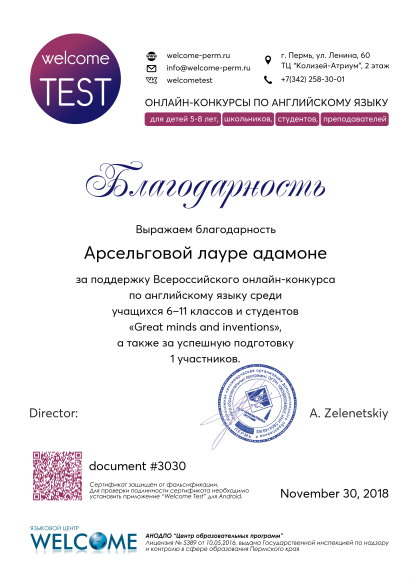 Педагоги и обучающиеся Колледжа принимают участие в конкурсах, олимпиадах, конференциях областного, регионального, Всероссийского и Международного уровня, что так же способствует повышению уровня профессионального мастерства коллектива.Таблица 2. Участие преподавателей и мастеров производственного обучения  в конкурсах, олимпиадах, конференциях.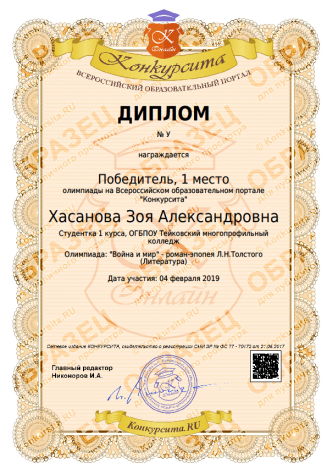 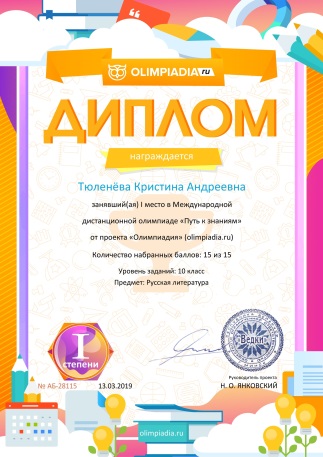 14 обучающихся колледжа  за отчетный период принимали участие в конкурсах и олимпиадах различной направленности, что составило 5% от общего количества обучающихся. Победителями и призерами стали 6 человек.Таблица 4. Участие обучающихся колледжа в конкурсах, олимпиадах, конференциях	В Колледже ведется работа по методическому обеспечению образовательного процесса - по созданию учебно-методических комплексов дисциплин и профессиональных модулей, для этого методической службой разработана структура и содержание указанных комплексов, проведены методические совещания с преподавателями и председателями методических комиссий. Для обеспечения образовательного процесса на должном уровне в Колледже широко используются наглядные средства обучения, систематически ведется работа по обновлению дидактических материалов и контрольно-оценочных средств. По каждой из основных профессиональных образовательных программ сформирован пакет нормативных и учебно-методических документов.С 2017 года Колледж является экспериментальной площадкой Федерального государственного автономного учреждения  «Федеральный институт развития образования» по теме: "Развитие форм обучения на рабочем месте при внедрении практико-ориентированной модели среднего профессионального образования". Направление деятельности сетевой  экспериментальной площадки: Разработка и методическое сопровождение модели подготовки кадров  в рамках практико-ориентированного профессионального образования (на примере  укрупненных групп профессий, специальностей «Промышленная экология и биотехнологии», «Сервис и туризм»). Целью площадки является  разработка и апробация модели подготовки кадров в рамках практико-ориентированного профессионального образования,  системы адаптации и карьерного роста выпускников  среднего профессионального образования на базовых предприятиях.В Колледже активно внедряются современные педагогические технологии, совершенствуются формы и методы обучения обучающихся. Преподаватели используют в своей работе технологии развивающего обучения, информационно-коммуникационные технологии, технологии личностно-ориентированного обучения,  а также методы проблемно-поискового обучения, метод проектов, дискуссии, групповые лабораторно-практические занятия, деловые и имитационные игры, анализ конкретных производственных ситуаций, конференции, мастер-классы.Применение компьютерных технологий в профессиональной деятельности преподавателей Колледжа является ключевым элементом на всех этапах образовательного процесса. Для этого преподаватели активно используют имеющееся в Колледже мультимедийное оборудование: проекторы, интерактивные доски. Применение данных образовательных технологий способствует формированию условий для активизации интеллектуального и нравственного развития обучающихся с целью обеспечения подготовки конкурентоспособных компетентных и самостоятельных специалистов, что позволяет им стать более мобильными на рынке труда.Вся информация о методической работе педагога формируется в его индивидуальном плане и портфолио педагога.Самообследованием установлено, что организация и содержание методической работы способствует созданию учебно-методической базы для изучения дисциплин и профессиональных модулей,  повышению уровня квалификации педагогов колледжа, способствует развитию творческой инициативы, самостоятельности педагогов и обучающихся, саморазвитию личностных и профессиональных компетенций у педагогов и обучающихся, активизации инновационной работы педагогов, повышению эффективности учебно-воспитательного процесса и обеспечение его современным требованиям.Библиотечно - информационное обеспечениеВ своей работе библиотека руководствуется следующими документами: Федеральным законом от 29 декабря 2012 г. № 273-ФЗ «Об образовании в Российской Федерации», Федеральным  законом от 02.06.2013 г. № 185-ФЗ «О библиотечном деле», Инструкцией об учете библиотечного фонда (приказ Минобразования РФ от 24.08.2000 г. № 2488) и другими.Основной задачей библиотеки является обеспечение образовательного процесса учебной, методической, нормативно-технической и справочной литературой.Книжный фонд составляет 19035  экземпляров и соответствует нормативам обеспеченности литературой.Библиотека обслуживает группы обучающихся очной формы обучения,  а также преподавателей и сотрудников Колледжа.Ежеквартально просматриваются новые каталоги учебной литературы и учебных электронных изданий.Библиотека ежегодно обслуживает более 200 читателей. На момент самообследования (30.03.2019 г) в библиотеке - 295 читателей.Основные показатели работы библиотекиОбеспеченность обучающихся учебной литературой по специальностям составляет:Общее количество учебной литературы на 30.03.2019 г.:  19035 экз.Книжный фонд формируется в соответствии с профилем Колледжа, с учетом учебных планов и информационными потребностями читателей.Комплектование согласно требованиям Федерального государственного образовательного стандарта  СПО под грифом «Допущено Министерством образования и науки для начального и среднего профессионального образования» производится с издательским центром «Академия», «Инфра-М» г.Москва, «Феникс» г.Ростов на Дону, «Просвещение» и другими.Самообследованием установлено, что библиотечно-информационное обеспечение образовательного процесса соответствует содержанию подготовки выпускников. Нормы обеспеченности обучающихся учебной литературой соответствуют требованиям ФГОС СПО.6. Качество подготовки обучающихся6.1 Мониторинг качества знанийКачество подготовки выпускников в Колледже контролируется путем проведения промежуточной и итоговой аттестации обучающихся. Учебными планами предусматриваются различные формы промежуточной аттестации: экзамен, дифференцированный зачет, зачет.Экзаменационные билеты по преподаваемым дисциплинам и МДК обсуждаются на заседаниях методических комиссий, утверждаются председателями МК. Анализ результатов промежуточной аттестации обучающихся показал, что порядок ее проведения соответствует установленным требованиям, а качество знаний обучающихся Колледжа находится на удовлетворительном  уровне.При проведении самообследования был проведен мониторинг успеваемости обучающихся колледжа за период с 01 апреля 2018 по 01 апреля 2019 года.Результаты проверки качества знаний при самообследовании представлены в  диаграммах.Качество знаний обучающихся колледжа находится на удовлетворительном уровне.Государственная итоговая аттестация выпускниковИтоги работы за 2018/2019 год неразрывно связаны с результатами обучения обучающихся по программам подготовки квалифицированных рабочих, служащих, специалистов среднего звена, профессиональной подготовки  и прохождения государственной итоговой аттестации. Выпуск в 2018 году составил 86 человек, в том числе: 36 обучающихся - по программам подготовки квалифицированных рабочих, служащих, 7 обучающихся - по программам подготовки специалистов среднего звена и 43 обучающихся - по программе  профессионального обучения.  Показатели качества результатов государственной итоговой аттестации представлены в таблице.	Общее количество обучающихся получивших дипломы с отличием по результатам государственной итоговой аттестации за отчетный период составило  –  6 человека по ППКРС, что составляет 16,7 % и 1 человек по ППССЗ, что составляет  14,3% от общего количества выпускников. Самообследованием установлено, что качество обучения  остается стабильным по всем направлениям.Мониторинг трудоустройства выпускников колледжаОдно из основных направлений развития Колледжа - взаимодействие с социальными партнерами. В течение всего учебного года проводится мониторинг трудоустройства обучающихся выпускных групп, который позволяет планировать занятость, трудоустройство и дальнейшее сопровождение карьеры выпускников.В Колледже действует Центр содействия трудоустройству выпускников. Центр обрабатывает данные по мониторингу трудоустройства выпускников, проводит профориентационную работу, активно ведет поиск новых работодателей, которые готовы сотрудничать с Колледжем на долгосрочной основе Информация от данных рынка труда и образовательных услугах (временная занятость, трудоустройство по окончании Колледжа) размещена на информационных стендах и сайте Колледжа.  Центр содействия трудоустройства выпускников Колледжа тесно сотрудничает ОГКУ Тейковский ЦЗН: проведение «Ярмарок вакансий» с участием кадровых служб предприятий, информационные встречи-беседы сотрудников ОГКУ Тейковский ЦЗН с выпускниками по вопросам трудоустройства и временной занятости, предоставлению возможности выпускникам пройти профессиональную подготовку с целью получения смежной профессии, анкетирование среди обучающихся-выпускников, проведение экскурсий на предприятия с целью профориентации.  На сайте Колледжа присутствует ссылка на поиск имеющихся вакансий по г. Тейково и области. Анализ полученной информации позволяет провести мониторинг востребованных профессий и специальностей. Работа Центра трудоустройства выпускников помогает выпускникам, как будущим молодым специалистам, найти ответы на вопросы: где и как искать работу, как правильно составить резюме, как вести себя на собеседовании с работодателем, юридические аспекты трудоустройства. Сравнительный анализ мониторинга трудоустройства за три годаЗа последние три года в колледже уменьшилось количество выпускников в связи с продлением сроков обучения по некоторым профессиям. Однако процент трудоустроенных обучающихся стабильно держится на одном уровне.  Проблемы трудоустройства и пути решения проблем:-отсутствие стажа работы;-несовершеннолетний возраст;-ранний декретный отпуск.Пути решения проблем:-мониторинг предприятий относительно потребности выпускников;-организация практик с учетом интересов работодателей;-проведение учебных занятий по трудоустройству (Эффективное поведение на рынке труда);-информирование об услугах, оказываемых безработным гражданам (ЦСТВ);-организация временной занятости (стажировка);-ярмарка вакансий;-анкетирование обучающихся старших курсов относительно будущего трудоустройства.Самообследованием установлено, что структура подготовки специалистов и рабочих кадров в Колледже проводится в соответствии с лицензией на осуществление образовательной деятельности, отвечает запросам социальных партнеров, обеспечивает востребованность выпускников на рынке труда, способствует их карьерному росту.Воспитательная работа	Воспитательная работа в колледже регламентируется Конституцией РФ, Федеральным законом "Об образовании в Российской Федерации" от 29.12.2012 N 273-ФЗ, "Конвенция о правах ребенка" (одобрена Генеральной Ассамблеей ООН 20.11.1989) и другими федеральными, региональными и муниципальными нормативными правовыми актами, организуется в соответствии с Концепцией воспитательной работы в лицее и направлена на решение следующих задач: Формирование мировоззрения и системы базовых ценностей личности;Приобщение обучающихся к общечеловеческим нормам морали, национальным устоям и традициям; Обеспечение развития личности и ее социально-психологической поддержки, формирование личностных качеств, необходимых для жизни; Воспитание внутренней потребности личности в здоровом образе жизни, ответственного отношения к природной и социокультурной среде обитания;Развитие воспитательного потенциала семьи;Поддержка социальных инициатив и достижений обучающихся.	Концепция воспитательной работы в колледже составлена с учетом приоритетных направлений реализации молодежной политики и развития образования в Российской Федерации. В колледже приняты установленным порядком документы, регламентирующие организацию и проведение воспитательной работы по программам:Программа  гражданско-патриотического воспитания обучающихся;Программа «Толерантность»;Программа  формирования законопослушного поведения обучающихся;Программа  формирования здорового образа жизни обучающихся; Программа  духовно-нравственного воспитания обучающихся;В Колледже издаются приказы, распоряжения, принимаются локальные акты по вопросам воспитательной работы. Воспитательная деятельность является предметом рассмотрения педагогического и методического советов.Педагогический коллектив Колледжа с целью подготовки высокопрофессиональных и нравственных специалистов для работы на предприятиях торговли,  общественного питания, в сфере обслуживания и строительства проводит большую воспитательную, культурно-массовую работу, в ходе которой  решаются задачи:по 	 развитию самоуправления, самоопределения, самореализации обучающихся; по развитию  социально-управленческих навыков, духовности и нравственности; по формированию активной гражданской  позиции,  ответственности и творческого начала.Воспитательная работа ведется на плановой основе. Организация    внеурочной деятельности основана на потребностях и интересах обучающихся, традициях Колледжа, культурном наследии. В Колледже осуществляется целенаправленный процесс создания условий для развития, саморазвития и самореализации личности воспитуемого. На начало года проведена социальная паспортизация групп, проанализированы данные по нуждающимся в социальной защите и опеке, составлены списки многодетных и молодых семей, оформлен  социальный паспорт Колледжа:Социально-психологической службой Колледжа  проведено тестирование:среди первокурсников на изучение индивидуальных особенностей обучающихся нового набора, их психологической адаптации к новому учебному заведению, сложившихся межличностных отношений в группах:результатыосознанность выбора учебного заведенияДля чего необходимо образование
 по взаимоотношениям в группепо организации своего досугапо отношению к колледжу	По итогам тестирования в Колледже был организован процесс оказания психологической помощи обучающимся, давшим неудовлетворительные ответы, работающим с ними педагогам, их родителям в вопросах успеваемости, межличностных отношений с окружающими, проблем поведенческого характера, детско-родительских отношений.Большую поддержку в этом направлении оказывает процесс организации  работы различных кружков, секций и клубов по интересам. В течение года в Колледже работают: Силами обучающихся, занимающихся в творческом  кружке и  с привлечением всех обучающихся Колледжа, проводятся мероприятия: «День знаний», «День молодого рабочего», Новогодний гала-концерт, выпускной вечер; организуются  концерты ко Дню Учителя, 8 Марта, проходят конкурсы: «Призывник года», «Лучшая спортивная группа». Развитие социальных навыков, способности к личностному самоопределению и саморазвитию решается через органы студенческого самоуправления. В Колледже активно работает Совет старост, который принимает участие в решении вопросов как учебного, так и воспитательного процесса. Члены Совета проводят рейды: по посещаемости, по своевременному приходу на занятия, по внешнему виду и соблюдению правил внутреннего распорядка. В течение года регулярно проводятся заседания Совета старост, где рассматриваются результаты учебной и воспитательной деятельности группы, планы работы, ведется подготовка различных мероприятий, заслушиваются отчеты о проделанной работе. Под руководством Совета старост организуются и проводятся мероприятия: «День молодого рабочего», «Декадник правовых знаний», Новогодний праздник, различные конкурсы буклетов, плакатов, праздничных  открыток. Совет старост является организатором  вовлечения обучающихся в волонтерскую деятельность по оказанию помощи нуждающимся. Члены Совета активно участвуют в городских и областных мероприятиях, проводимых в г.Тейково, тесно сотрудничают с Комитетом по делам молодежи при администрации г.Тейково . В 2018-2019 учебном году в конкурсе патриотического плаката «Единство-основа сильной России» ( 3м), литературно-художественного конкурса «Героями не рождаются» (1,2,3 м), творческого конкурса по пропаганде  безопасности дорожного движения «Дорога. Безопасность. Жизнь» (3 м) и др.Воспитательная работа в учебных группах проводится классными руководителями и мастерами производственного обучения   в соответствии с Перспективным планом работы Колледжа и групповыми календарно-тематическими планами воспитательной работы, в которых отражены основные направления деятельности: интеллектуальное, нравственно-патриотическое, проектно-образное, коммутативное, спортивно-оздоровительное. Особое внимание уделяется семейному воспитанию молодежи. В основе всей воспитательной работы лежит личностно-ориентированный подход к формированию будущего специалиста.В группах проводятся различные тематические классные часы: «День Конституции», «Противодействие терроризму», «Трагедия Беслана», «Присоединение Крыма к России», «Интернет и безопасность», «Личность и наркотики», «Толерантность и  МЫ», «Толерантность – путь к миру», «Терпимость к различиям: инвалиды и здоровые люди», «Семья и семейные ценности», «Чернобыль - трагедия XX века», «Быть здоровым – ЗДОРОВО!»,  «Здоровый  образ жизни - залог  успешного будущего»,  «Скажем курению – нет!», «Трезвость и семья», «Финансовая грамотность.В рамках патриотического воспитания молодежи и изучения исторических событий ВОВ в Колледже прошли «Уроки мужества» по историческим датам Великой Отечественной войны, Декада Памяти, праздничный концерт  для тружеников тыла, проживающих в микрорайоне колледжа и СРЦ с.Новое Леушино, «Навстречу великой Победе»,  волонтерская акция «Помоги ветерану», тематические классные часы: «Великая Победа» и «Ничто не забыто, никто не забыт» (ко Дню Победы), «День неизвестного солдата», «Подвиг бессмертен, традиции живы», «Выжить вопреки…» (блокада Ленинграда), «Оставаться человеком, или Ленинградский День Победы», «Годы Афганской войны», «12 июня – День России», «Пушкинский день России» и др.К государственным праздникам группами оформляются тематические стенды. Приобщение к прекрасному происходит, и на классных часах, посвященных выдающимся людям нашей страны и известным деятелям искусства. В течение учебного года организуются библиотечные часы по знаменательным и юбилейным датам, где на конкретных примерах из истории страны и жизни выдающихся русских людей идет процесс формирования правильной гражданской и нравственной  позиции молодежи. В рамках классных часов проводятся беседы по формированию ЗОЖ, укреплению здоровья и профилактике вредных привычек. Особое внимание администрацией Колледжа и классными руководителями уделяется вопросам профилактики наркомании и правонарушений. Ежемесячно организуются Дни  правовых знаний с привлечением работников правоохранительных органов МО МВД России «Тейковский», ответственного секретаря КДН и ЗП г.о.Тейково. С 2011 года проводятся Месячники Антинаркотической деятельности. В Колледже выстроена система работы по обеспечению защиты и реализации прав и законных интересов несовершеннолетних, профилактике противоправного поведения подростков, отраженная в педагогическом планировании и в плане работы Совета по профилактике правонарушений.Мониторинг состоящих на профилактическом учетеЗа отчетный период снизилось число обучающихся, стоящих на учёте в ПДН и КДН и ЗН г.Тейково и внутреннем учете. В основном на учете состоят, обучающие пришедшие на обучение из школ города и района и обучающиеся из числа детей-сирот и детей, оставшихся без попечения родителей. Большинство из них составляют  обучающиеся из категории детей-сирот и детей, оставшихся без попечения родителей. На каждого такого подростка заведена индивидуальная карта учета, в течение года проводилась индивидуальная профилактическая, диагностическая, коррекционно-развивающая работа.Проводены встречи с инспекторами ПДН ОМВД МО МВД России «Тейковский» в рамках Дней правовых знаний, прошли беседы на темы «Административная ответственность несовершеннолетних» и «Уголовная ответственность за хранение, распространение и употребление наркотических веществ». Совместно с инспекторами ПДН ОМВД МО МВД России «Тейковский»  проведены  индивидуальные беседы по профилактике безнадзорности и правонарушений среди несовершеннолетних на тему «Профилактика повторных правонарушений» с обучающимися «группы риска».Значительную помощь в работе с обучающимися из неблагополучных и трудных семей в Колледже оказывает  Совет профилактики, целью которого является профилактика асоциального поведения обучающихся. Курирует работу совета заместитель директора по учебно-воспитательной работе.  В течение отчетного периода  проведено 7 заседаний, на которые были приглашены 41 обучающихся, допускающих правонарушения, пропуски занятий без уважительной причины, в том числе стоящие на учете в КДН и ЗН и ПДН МО МВД России «Тейковский», с целью оказания административного и педагогического воздействия на обучающихся с отклоняющимся поведением. Эти обучающиеся были взяты под строгий контроль социальным педагогом, классными руководителями и мастерами производственного обучения. Кроме выше перечисленных мероприятий в рамках предметных недель проводятся   предметные викторины, смотры, профессиональные конкурсы мастерства. Обучающиеся Колледжа принимают активное участие в конкурсах среди обучающихся ПОО Ивановской области, участвуют в региональных научно-практических конференциях и семинарах. В течение года в конкурсах воспитательной направленности за отчетный период приняло участие 79 обучающихся, 21 из них награждены Грамотами и Дипломами победителей и призеров. Неотъемлемой частью воспитательной работы является спортивная работа.    Она  проводится в Колледже в соответствии с учебной программой для профессиональных образовательных организаций, планом спортивно-массовых мероприятий Колледжа, Положениями  о городской и областной Спартакиадах среди ПОО. В Колледже  созданы необходимые условия для проведения физической культуры и занятий спортом: оборудован  спортивный зал, имеется спортивный городок со стадионом и гимнастическими турниками, помещения для переодевания, тренажерный зал, теннисные столы, лыжная база  и  необходимый спортивный инвентарь. Кроме обязательных занятий по физической культуре для обучающихся, увлеченных спортом,  работают спортивные секции по волейболу, баскетболу, футболу, настольному теннису, ОФП, в которых бесплатно занимается 100 % обучающихся. В 2018-2019 учебном году приобретены спортивные тренажеры, спортивный инвентарь. 	В течение учебного года в Колледже прошли различные спортивные  мероприятия: соревнования по настольному теннису, соревнования по гиревому спорту, по минифутболу, баскетболу и волейболу.  Студенты Колледжа  участвуют  в процедуре по сдаче норм ГТО.Обучающиеся участвуют в городской и областной спартакиадах среди обучающихся ПОО и являются призерами - 3 место. В рамках соревнований на Кубок «Юность России» -  заняли 3 место по бегу (эстафета девушки). В Первомайской эстафете сборная  команда  девушек заняла 1 место среди ПОО города.         Организация и содержание воспитательной работы в Колледже способствует повышению духовной культуры, нравственным и эстетическим качествам, формированию активной гражданской позиции и здоровому образу жизни9. Организация и содержание работы ресурсного центраВ рамках работы Ресурсного центра предоставляются следующие образовательные услуги:  профессиональная подготовка,  переподготовки и повышения квалификации по профессиям «Повар», «Оператор швейного оборудования», «Парикмахер», «Бухгалтер», «Мастер по обработки цифровой информации», «Бухгалтер ПК», «Продавец, контролер-кассир», «Сварщик» для различных категорий населения. К проведению занятий привлекаются специалисты колледжа. Сроки обучения в Ресурсном центре варьируются от двух до трех месяцев, в зависимости от направления подготовкиПрограммы профессиональной  подготовки:- «Повар» 520 часов;- «Сварщик» 520 часов;- «Парикмахер» 520 часов;- «Бухгалтер» 730 часов;- «Оператор швейного оборудования» 520 часов;- «Мастер по обработки цифровой информации» 345 часов;- «Продавец, контролер-кассир»  520 часов.Программы повышения квалификации: «Бухгалтер ПК» - 312 часов:За отчетный период по программам профессиональной подготовки и переподготовки обучились 74 человека.10. Кадровое обеспечение образовательного процессаРеализацию образовательных программ среднего профессионального образования по программам подготовки квалифицированных рабочих, служащих, по программам подготовки специалистов среднего звена и профессиональному обучению в колледже осуществляет инженерно-педагогический коллектив, обеспечивающий подготовку специалистов в соответствии с требованиями ФГОС СПО и ФГОС СОО.На 01 апреля текущего года в Колледже работают 43 сотрудника, в том числе 3 внутренних и 2 внешних совместителей. В штатном составе 10 преподавателей и 8 мастеров производственного обучения, 2 единиц прочего педагогического персонала (воспитатель, руководитель физического воспитания) и 6 работников административного персонала.Сотрудники Колледжа регулярно проходят аттестацию и повышают свою квалификацию. В отчетный период  аттестованы 5 педагогических работников; из них 3 - на высшую квалификационную категорию, 1– подтвердил 1 квалификационную категорию, 2 - на соответствие занимаемой должности.Инженерно-педагогические работники колледжа постоянно повышают свой профессиональный уровень. Так, за отчетный период 13 работников прошли курсы повышения квалификации.2 мастера производственного обучения за отчетный период  прошли стажировку на предприятиях реального сектора экономики.В коллективе трудятся 7 сотрудников, награжденных отраслевыми наградами:- 1 заслуженный учитель Российской Федерации, - 1 почетный работник НПО РФ, - 5 человек награждены Почетной грамотой Министерства образования и науки РФ, - 1 человек имеет благодарность главы администрации г.о. Тейково, - 2 человека имеют благодарность Департамента образования Ивановской области.Образовательный ценз педагогических работников Колледжа составляет:Преподаватели:Административный персонал:Преподаватели общеобразовательных дисциплин имеют высшее профильное образование. Преподаватели междисциплинарных курсов, мастера п/о имеют образование по соответствующему профилю и стаж практической работы.Педагогическая нагрузка среди преподавателей и мастеров п/о от 720 до 1354 часов. Важное место в повышении качества образовательного процесса отводится повышению квалификации педагогических работников. Ежегодно составляется план повышенияквалификации. Систематически проводятся занятия по повышению квалификации в области информационных технологий. Все педагогические работники владеют этими навыками и используют их в своей деятельности.Самообследованием установлено, что кадровый состав педагогических и руководящих штатных работников соответствует требованиям.11. Материально-техническая оснащенность образовательного процессаОГБПОУ «Тейковский многопрофильный колледж» имеет общую площадь зданий (помещений) 8548 кв. м., из них: 3008 кв. м. - учебная площадь. Учебные кабинеты, лаборатории и мастерская оснащены компьютерами – 43 шт., проекторами - 12 шт., интерактивными досками -8 шт., принтерами - 28 шт., сканерами - 7 шт., многофункциональными устройствами – 9 шт. Колледж располагает материально-технической базой, обеспечивающей проведение дисциплинарной, междисциплинарной и модульной подготовки, учебной практики, всех видов лабораторных работ и практических занятий,  предусмотренных учебными планами по программам подготовки квалифицированных рабочих, служащих и программам подготовки специалистов среднего звена. Материально-техническая база Колледжа соответствует действующим санитарным и противопожарным нормам.В колледже имеются  8 учебно-производственных мастерских, оснащенных оборудованием и инструментами, необходимыми  для проведения уроков учебной практики и производственного обучения, в соответствии с требованиями ФГОС СПО; 7 кабинетов общеобразовательного цикла; 5 кабинетов профессионального цикла; 1 кабинет вычислительной техники;1 лабораторияДля обучения по профессии «Повар, кондитер» и специальности «Технология продукции общественного питания» имеется лаборатория, оснащенная современным высокотехнологичным оборудованием (пароконвектомат, электрическая печь, расстоечный шкаф, холодильное оборудование, мороженица, кофе-машина, индукционная плита, тестомес, блэндэр, слайсер, блинница,овоскоп, планетарный миксер, мясорубка, электрические плиты, вытяжные зонты и другое), программное обеспечение R-keeper.Для обучения по профессии «Продавец, контролер-кассир» оборудован специальный кабинет, оснащенный прилавком-витриной,  расчетно-кассовым терминалом, рабочими местами, оборудованный сенсорным моноблоком, весам. Для обучения по профессии «Мастер по обработке цифровой информации» имеется компьютерный класс. Все компьютеры с лицензионным программным обеспечением.Для обучения по профессии «Швея»/специальности «Конструирование, моделирование и технология швейных изделий» швейные мастерские оснащенны универсальными и специальными машинами, программой «Леко», дополнительным оборудованием.Для обучения по профессии «Штукатур» мастерская оборудована отдельными рабочими местами/кабинами. Имеется необходимое оборудование и инвентарь.Для обучения по профессии «Парикмахер» имеется учебная парикмахерская, оборудованная рабочими местами парикмахера, специальной мойкой, манекенами для причесок, фенами, машинками для стрижки волос, стерилизатором, сушилкой, учебными головами, необходимым учебным инструментом.Колледж имеет лицензированный медицинский кабинет, укомплектованный специальным оборудованием.Имеется столовая 569,2 кв. м. на 100 посадочных мест, оснащенная современным технологическим оборудованием. Имеется спортивный зал 272,8 кв. м., тренажерный зал, стадион и спортивная площадка на территории колледжа.  Колледж имеет общежитие жилой площадью 3981 кв. м.12. Показатели деятельности колледжа, подлежащие самообследованию на 01.04.2019 года.ЗаключениеПоказатели деятельности самообследования Колледжа позволяют отметить, что:Колледж сформировал локальную нормативную документацию по всем направлениям деятельности в соответствии с Федеральным Законом от 29.12.2012г. №273-ФЗ «Об образовании в Российской Федерации»;содержание образовательных программ (включая учебные планы, графики учебного процесса, рабочие программы по учебным дисциплинам) соответствуют требованиям ФГОС СПО;качество подготовки, характеризуемое результатами промежуточных и итоговых испытаний, проверкой остаточных знаний обучающихся, оценивается на достаточном уровне;кадровый потенциал и материально-техническая база Колледжа достаточны для реализации подготовки поспециальностями, профессиям;информационно-методическая поддержка образовательного процесса соответствует современным требованиям.С целью дальнейшего повышения качества образовательных услуг необходимо:Развивать социальное партнёрство с предприятиями и организациями в вопросах:организации практического обучения обучающихся на реальных рабочих местах;организации дипломного, курсового проектирования под заказ работодателя;организации стажировки преподавателей и мастеров производственного обучения;трудоустройства выпускников.Совершенствовать, развивать материально-техническую базу Колледжа.Продолжить работу по:совершенствованию методического обеспечения специальностей и профессий в рамках ФГОС СПО;духовно-нравственному воспитанию обучающихся;исследовательской и экспериментальной деятельности обучающихся и преподавателей;совершенствованию профориентационной работы с использованием инновационных технологий.Всесторонне проанализировав условия образовательной деятельности, оснащенность образовательного процесса, образовательный ценз педагогических кадров, комиссия по самообследованию считает, что ОГБПОУ «Тейковский многопрофильный колледж» имеет достаточный потенциал для реализации подготовки по всем лицензированным направлениям: специальностям и профессиям среднего профессионального образования, программам профессиональной подготовки и дополнительного образования.ОГЛАВЛЕНИЕСтр.Общие сведения об образовательном учреждении3Введение41.Организационно-правовое обеспечение образовательной деятельности5-82.Система управления образовательным учреждением8-93.Содержание подготовки специалистов9-213.1.Структура и содержание образовательных программ.9-123.2Информатизация образовательного процесса12-143.3Организация учебного процесса14-163.4Организации и проведение учебной и производственной практик16-214.Учебно-методическое обеспечение образовательного процесса, научно-исследовательская деятельность.21-295.Библиотечно-информационное обеспечение29-316.Качество подготовки выпускников31-356.1Мониторинг качества знаний31-326.2Государственная итоговая аттестация выпускников32-357.Мониторинг трудоустройства выпускников колледжа35-378.Воспитательная работа37-449.Организация и содержание работы ресурсного центра4510.Кадровое обеспечение образовательного процесса45-4711.Материально-техническая оснащенность образовательного процесса47-4812.Показатели деятельности колледжа, подлежащие самообследованию на 01.04.2019г.48-5713.Заключение58-591.Организационно-правовое обеспечение образовательной деятельности2.Система управления образовательным учреждением3.Содержание подготовки специалистов4. Структура и содержание образовательных программ5. Информатизация образовательного процесса6. Организация учебного процесса7. Организации и проведение учебной и производственной практик8. Учебно-методическое обеспечение образовательного процесса, научно-исследовательская деятельность.9. Библиотечно-информационное обеспечение10. Качество подготовки выпускников11. Мониторинг качества знаний12. Государственная итоговая аттестация выпускников13. Мониторинг трудоустройства выпускников колледжа14. Воспитательная работа15. Профессиональная подготовка и переподготовка кадров16. Кадровое обеспечение образовательного процесса17. Материально-техническая оснащенность образовательного процессаКод специальностиНаименование специальности19.02.10Технология продукции общественного питания29.02.04Конструирование, моделирование и технология швейных изделий40.02.02Правоохранительная деятельность Код профессииНаименование профессии09.01.03Мастер по обработке цифровой информации19.01.17Повар, кондитер43.01.09Повар, кондитер38.01.02Продавец, контроллер-кассир43.01.02ПарикмахерКод профессииНаименование профессии19601Швея19727ШтукатурКод специальности/ профессии Наименование специальности /профессии Наименование специальности /профессии Уровень образования Уровень образования Уровень образования Квалификация Подготовка специалистов среднего звена (специальности)Подготовка специалистов среднего звена (специальности)Подготовка специалистов среднего звена (специальности)Подготовка специалистов среднего звена (специальности)Подготовка специалистов среднего звена (специальности)Подготовка специалистов среднего звена (специальности)Подготовка специалистов среднего звена (специальности)19.02.10Технология продукции общественного питания Технология продукции общественного питания базовый базовый базовый техник-технолог 29.02.04Конструирование, моделирование и технология швейных изделийКонструирование, моделирование и технология швейных изделийбазовый базовый базовый технолог-конструктор40.02.02Правоохранитель-ная деятельность Правоохранитель-ная деятельность базовый базовый базовый юристПодготовка квалифицированных рабочих, служащих (профессии)Подготовка квалифицированных рабочих, служащих (профессии)Подготовка квалифицированных рабочих, служащих (профессии)Подготовка квалифицированных рабочих, служащих (профессии)Подготовка квалифицированных рабочих, служащих (профессии)Подготовка квалифицированных рабочих, служащих (профессии)Подготовка квалифицированных рабочих, служащих (профессии)Подготовка квалифицированных рабочих, служащих (профессии)19.01.17 19.01.17 Повар, кондитер Повар, кондитер базовый повар, кондитер повар, кондитер повар, кондитер 43.01.0943.01.09Повар, кондитер Повар, кондитер базовый повар, кондитер повар, кондитер повар, кондитер 38.01.02 38.01.02 Продавец, контролер-кассир Продавец, контролер-кассир базовый продавец, контролер – кассирпродавец, контролер – кассирпродавец, контролер – кассир43.01.02 43.01.02 Парикмахер Парикмахер базовый парикмахер парикмахер парикмахер 09.01.0309.01.03Мастер по обработке цифровой информацииМастер по обработке цифровой информациибазовыйОператор электронно-вычислительных и вычислительных машинОператор электронно-вычислительных и вычислительных машинОператор электронно-вычислительных и вычислительных машинПрофессиональное обучениеПрофессиональное обучениеПрофессиональное обучениеПрофессиональное обучениеПрофессиональное обучениеПрофессиональное обучениеПрофессиональное обучениеПрофессиональное обучение1960119601ШвеяШвеяШвеяШвея 2-4 разрядШвея 2-4 разрядШвея 2-4 разряд1972719727ШтукатурШтукатурШтукатурШтукатур 2-4 разрядШтукатур 2-4 разрядШтукатур 2-4 разряд№п/пСоциальные партнеры (полное наименование организации)Направление сотрудничества (профессия, специальность)1.Общество с ограниченной ответственностью «Тейковская швейная фабрика»29.02.04 Конструирование, моделирование  и технология швейного производства2.Общество с ограниченной ответственностью  Пансионат с лечением «Плес»;Закрытое акционерное общество «Пансионат с лечением Чайка»;Общество с ограниченной ответственностью «Пирожок»;ИП Константинова Т.В.столовая «Офицерское собрание»19.02.10 Технология продукции общественного питания3.Общество с ограниченной ответственностью  Пансионат с лечением «Плес»;Закрытое акционерное общество «Пансионат с лечением Чайка»;Общество с ограниченной ответственностью «Пирожок»;ИП Константинова Т.В.столовая «Офицерское собрание»43.01.09 Повар, кондитер19.01.17 Повар, кондитер4.Тейковское муниципальное унитарное предприятие бытового обслуживания населения;ИП Дятлова О.А. салон «Свой стиль»;ИП Глазкова С.В. парикмахерская «Миледи»;ИП Мхитарян А.Г. парикмахерская «Салон красоты»;ИП Веракса С.А. Парикмахерская «Ева»;ИП Клевина Г.А.  парикмахерский салон «Леди Сити»43.01.02 Парикмахер5.Общество с ограниченной ответственностью  «Продмаркет»ООО «Экотекс»Редакция газеты «В каждый дом»09.01.03 Мастер по обработке цифровой информации6.Общество с ограниченной ответственностью  «Продмаркет»;ИП Мовсесян Г.Р. «Италония»;Общество с ограниченной ответственностью  «Каскад»м-н «Северный»;
Закрытое акционерное общество «Тандер» магазин «Магнит»;Общество с ограниченной ответственностью «Продуктовая группа» магазин«Высшая лента»38.01.02 Продавец, контролер-кассир7.Общество с ограниченной  ответственностью «Управляющая компания Управдом-Центр»;Общество с ограниченной ответственностью «СпецСтройМонтаж»19727 Штукатур8.Общество с ограниченной ответственностью «Тейковская швейная фабрика»ООО «Первая швейная фабрика»19601 Швея9.УМВД России по Ивановской области40.02.02 Правоохранительная деятельность№ п/пМероприятиеНаградаУровеньТекстильный салон – 2018, фестиваль молодых дизайнеров Мода 4.0(Гетьман М.А.)3 место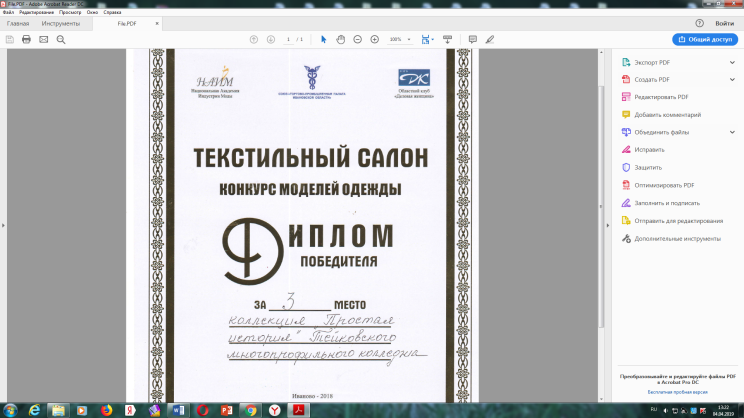 ВсероссийскийIV Региональный чемпионат «Молодые профессионалы» WorldSkillsRussiaкомпетенция «Поварское дело»(Азаматова Е.Н.)РегиональныйIV Региональный чемпионат «Молодые профессионалы» WorldSkillsRussiaкомпетенция«Парикмахерское искусство»(Михайлова Т.В.)РегиональныйIV Региональный чемпионат «Молодые профессионалы» WorldSkillsRussiaкомпетенция«Технологии моды»(Гетьман М.А.)РегиональныйКулинарный фестиваль (Азаматова Е.Н., Морозова Е.В.)Региональный№ п/пНаименованиеУчастники РезультатВсероссийские конкурсыВсероссийские конкурсыВсероссийские конкурсыВсероссийские конкурсы1«Если бы я был президентом»Дмитриева С.Е.Результаты не подведены2«Юность России»Команда девушек2 место3.Человек в истории. России –XX век.Краснова А.АРезультаты не подведеныМежрегиональные чемпионатМежрегиональные чемпионатМежрегиональные чемпионат1IХ Межрегиональный Кулинарный фестивальсреди обучающихся профессиональных образовательных организаций СПОв номинации «Поварское искусство»в номинации «Кондитерское искусство»Региональные конкурсыРегиональные конкурсыРегиональные конкурсы1III Региональный чемпионат «Молодые профессионалы» WorldSkillsRussia  в номинации «Поварское дело»Захарова ПолинаДиплом  участника2III Региональный чемпионат «Молодые профессионалы» WorldSkillsRussia  в номинации«Парикмахерское искусство»Петрушкина ВикторияДиплом  участника3III Региональный чемпионат «Молодые профессионалы» WorldSkillsRussia  в номинации«Технология моды»Шалапанова АринаДиплом  участника4Региональный этап Всероссийской программы «АРТ- ПРОФИ ФОРУМ»в номинациях:- «Арт-Профи-плакат»- «Арт-Профи-ролик»КасаткинаЕкатеринаАлександровна. Малышева Марина ВадимовнаКрюковИван АлексеевичДиплом  участникаДиплом  участника5Призывник года Кузенный Михаил1 Место в дисциплине «Подтягивание»6Здоровый образ жизни Участие8«Моя семейная реликвия»Краснова АнастасияУчастие9Путь мужества Военно-патриотический клуб «Гвардеец»3 место10Областной конкурс видеоматериалов и  методических по проведению тематических уроков и внеклассных мероприятий, направленных на противодействие идеологии терроризма и экстремизма в молодежной среде.Хохряков А.Ю.УчастиеОбластные конкурсы, олимпиады, конференцииОбластные конкурсы, олимпиады, конференцииОбластные конкурсы, олимпиады, конференцииОбластные конкурсы, олимпиады, конференции1Областной конкурс «Единство- основа сильной России»в номинациях:-«Плакат»;-«Видеопрезентация»Электронный плакатБеспаликова АндрианаКрылова МаринаГришин ИгорьУчастиеУчастиеУчастие2Областной конкурс «Дорога, безопасность, жизнь»Агитационные рисунки и плакаты (электронный плакат)«Социальный видеороликГришин ИгорьКрылова МаринаУчастиеУчастие3Областной литературно –художественный конкурс «Героями не рождаются», посвященный Дню Героев Отечества «Подвигу всегда есть место на земле»«Наша Победа»«Наша Победа»Краснова АнастасияКучкин АлександрЛевченко Алина 3 Место2 Место1 Место3«Афганистан – дорога Мужества»«Они прошли дорогами Афганистана»«Видеоработы о деятельности волонтерских организациях»Хасанова ЗояКрюков Иван2 Место2 МестоУчебный годКоличествочитателейПосещенийДокументо-выдача20172372831117002018295279511564Профессии и специальностиКоличество экземпляровОбщеобразовательные предметы652ППКРСППКРСПовар, кондитер229Продавец, контролер-кассир124Парикмахер132Сварщик169Штукатур159Технология продукции общественного питания284Конструирование, моделирование и технология швейных изделий93ППССЗППССЗМастер по обработке цифровой информации165Швея75Юристы 701Конструктора251ИТОГО:2029Результаты итоговой аттестации выпускников Результаты итоговой аттестации выпускников Результаты итоговой аттестации выпускников Результаты итоговой аттестации выпускников Результаты итоговой аттестации выпускников Результаты итоговой аттестации выпускников Результаты итоговой аттестации выпускников Результаты итоговой аттестации выпускников Результаты итоговой аттестации выпускников Результаты итоговой аттестации выпускников Результаты итоговой аттестации выпускников Результаты итоговой аттестации выпускников Результаты итоговой аттестации выпускников Результаты итоговой аттестации выпускников Результаты итоговой аттестации выпускников Результаты итоговой аттестации выпускников Результаты итоговой аттестации выпускников Результаты итоговой аттестации выпускников Результаты итоговой аттестации выпускников Результаты итоговой аттестации выпускников Результаты итоговой аттестации выпускников Наименование образовательного учрежденияФорма обученияВыпуск, чел.Выпуск, чел.Выпуск, чел.Выпуск, чел.Выпуск, чел.Выпуск, чел.Выпуск, чел.Выпуск, чел.Выпуск, чел.Численность студентов, получившихЧисленность студентов, получившихЧисленность студентов, получившихЧисленность студентов, получившихЧисленность студентов, получившихЧисленность студентов, получившихЧисленность студентов, получившихЧисленность студентов, получившихЧисленность студентов, получившихЧисленность студентов, получившихНаименование образовательного учрежденияФорма обученияВсегов том числев том числев том числев том числев том числев том числев том числев том числеЧисленность студентов, получившихЧисленность студентов, получившихЧисленность студентов, получившихЧисленность студентов, получившихЧисленность студентов, получившихЧисленность студентов, получившихЧисленность студентов, получившихЧисленность студентов, получившихЧисленность студентов, получившихЧисленность студентов, получившихНаименование образовательного учрежденияФорма обученияВсегоЧисленность студентов, получивших дипломыЧисленность студентов, получивших дипломыЧисленность студентов, получивших свидетельства о профессии рабочего, должности служащего (без получения диплома)Численность студентов, получивших свидетельства о профессии рабочего, должности служащего (без получения диплома)Численность студентов, получивших свидетельства о профессии рабочего, должности служащего (без получения диплома)Численность студентов, получивших справкиЧисленность студентов, получивших справкиЧисленность студентов, получивших справкидипломы 
с отличиемдипломы 
с отличиемдипломы 
с отличиемразряды 
выше установленныхразряды 
выше установленныхразряды 
выше установленныхразряды 
выше установленныхсвидетельства о квалификации (в рамках освоения программ подготовки специалистов среднего звена)свидетельства о квалификации (в рамках освоения программ подготовки специалистов среднего звена)свидетельства о квалификации (в рамках освоения программ подготовки специалистов среднего звена)Наименование образовательного учрежденияФорма обученияВсегона базе среднего общего образования (чел.)на базе основного общего образования (чел.)на базе среднего общего образования (чел.)на базе основного общего образования (чел.)группы молодежи, 
не получающей среднего общего 
образования (чел.)на базе среднего общего образования (чел.)на базе основного общего образования (чел.)группы молодежи, 
не получающей среднего общего 
образования (чел.)всегов том числев том числевсегов том числев том числев том числевсегов том числев том числеНаименование образовательного учрежденияФорма обученияВсегона базе среднего общего образования (чел.)на базе основного общего образования (чел.)на базе среднего общего образования (чел.)на базе основного общего образования (чел.)группы молодежи, 
не получающей среднего общего 
образования (чел.)на базе среднего общего образования (чел.)на базе основного общего образования (чел.)группы молодежи, 
не получающей среднего общего 
образования (чел.)всегона базе среднего общего образования (чел.)на базе основного общего образования (чел.)всегона базе среднего общего образования (чел.)на базе основного общего образования (чел.)группы молодежи, не получающей среднего общего образования (чел.)всегона базе среднего общего образования (чел.)на базе основного общего образования (чел.)123456789101112131415161718192021Тейковский многопрофильный колледжППКРС363666Тейковский многопрофильный колледжПО434366Тейковский многопрофильный колледжППССЗ (очно)7711Тейковский многопрофильный колледжИтого867364371666Показатели:2018год(на 1 апреля)2019 год(на 1 апреля)2Количество обучающихся300чел319 чел.3Количество иногородних обучающихся108 чел.114 чел.4Количество обучающихся, проживающих в общежитии68 чел.64 чел.5Число обучающихся из числа детей-сирот  и детей, оставшихся без попечения родителей40 чел.37 чел.6Количество обучающихся из неполных семей51чел.51 чел.7Количество обучающихся из многодетных семей29 чел.30 чел.8Количество обучающихся, имеющих инвалидность3 чел.7 чел.9Количество обучающихся, имеющих детей20 чел.20 чел.10Количество обучающихся, стоящих на учете в ПДН,  КДНиЗП16 чел.15 чел.№п/пПреподавательПредметный кружокЛысечко Н.Г.«Юный математик»Антонова И.А.«У котелка»Лялин В.И.«По страницам истории»Амирханова А.П.«Мастер»Киселев А.В.«Рукодельница»Михайлова Т.В.«Стилист»Хворостухина О.Н.«Химия в профессии»Ларина Н.М.«Юный лингвист»Баранова О.А.Спортивные игрыАтлетическая  гимнастикаХохряков А.Ю.«Гвардеец»Показатели01.04.201801.04.2019Количество самовольных уходовобучающихся из числа детей-сирот и детей, оставшихся без попечения родителей.--Количество обучающихся состоящих на учете ОДН МО МВД России «Тейковский»138Количество обучающихся состоящих на учете КДН и ЗП г.о.Тейково57Количество обучающихся состоящих на внутреннем учете1813Количество обучающихся состоящих на учете как условно осужденные--Показатели01.04.201801.04.2019Дети сироты и дети, оставшиеся без попечения родителей4037Количество обучающихся сдавших нормы ГТОКоличество обучающихся сдавших нормы ГТОКоличество обучающихся сдавших нормы ГТОКоличество обучающихся сдавших нормы ГТОКоличество обучающихся сдавших нормы ГТО«золото»«серебро»«бронза»всего2016-2017 уч.год0 ч1 ч2 ч3 ч2017-2018 уч.год5ч10ч-15 ч2018-2019 уч.годСдача нормативов продолжаетсяСдача нормативов продолжаетсяСдача нормативов продолжается8 ч.Педагогические работникиВсегоВысшая квалификационная категорияПервая квалификационная категорияПреподаватели 1014Мастера производственного обучения621Прочий педагогический персонал1101735ВсегоВысшее образованиеСреднее профессиональное1091  Мастера производственного обучения:  Мастера производственного обучения:  Мастера производственного обучения:ВсегоВысшее образованиеСреднее профессиональное633  Воспитатели  Воспитатели  ВоспитателиВсегоВысшее образованиеСреднее профессиональное110ВсегоВысшее образованиеСреднее профессиональное660N п/пПоказателиЕдиница измерения1.Образовательная деятельность1.1Общая численность обучающихся по образовательным программам подготовки квалифицированных рабочих, служащих, в том числе:1651.1.1По очной форме обучения1651.1.2По очно-заочной форме обучения-1.1.3По заочной форме обучения-1.2Общая численность обучающихся по образовательным программам подготовки специалистов среднего звена, в том числе:1101.2.1По очной форме обучения1101.2.2По очно-заочной форме обучения-1.2.3По заочной форме обучения-1.3Общая численность обучающихся по образовательным программам профессиональной подготовки:441.3.1По очной форме обучения441.3.2По очно-заочной форме обучения-1.3.3По заочной форме обучения-1.4Количество реализуемых образовательных программ среднего профессионального образования101.5Численность обучающихся (курсантов), зачисленных на первый курс на очную форму обучения, за отчетный период1451.6Численность/удельный вес численности обучающихся из числа инвалидов и обучающихся с ограниченными возможностями здоровья, в общей численности обучающихся7/2%1.7Численность/удельный вес численности выпускников, прошедших государственную итоговую аттестацию и получивших оценки "хорошо" и "отлично", в общей численности выпускников37/86%1.8Численность/удельный вес численности обучающихся (курсантов), ставших победителями и призерами олимпиад, конкурсов профессионального мастерства федерального и международного уровней, в общей численности обучающихся8/3%1.9Численность обучающихся, обучающихся по очной форме обучения, получающих тот или иной вид стипендии1851.9.1Численность/удельный вес численности обучающихся ,обучающихся по очной форме обучения, получающих государственную академическую стипендию, в общей численности обучающихся126/39,5%1.9.2Численность/удельный вес численности обучающихся, обучающихся по очной форме обучения, получающих стипендию Правительства РФ3/1%1.10Численность/удельный вес численности педагогических работников в общей численности работников17/39,5%1.11Численность/удельный вес численности педагогических работников, имеющих высшее образование, в общей численности педагогических работников13/76,5%1.12Численность/удельный вес численности педагогических работников, которым по результатам аттестации присвоена квалификационная категория, в общей численности педагогических работников, в том числе:4/23%1.12.1Высшая2/11%1.12.2Первая2/21%1.13Численность/удельный вес численности педагогических работников, прошедших повышение квалификации/профессиональную переподготовку за последние 3 года, в общей численности педагогических работников14/82%1.14Численность/удельный вес численности педагогических работников, участвующих в международных проектах и ассоциациях, в общей численности педагогических работников-1.15Общая численность обучающихся (курсантов) образовательной организации, обучающихся в филиале образовательной организации (далее - филиал) -2.Финансово-экономическая деятельность2.1Доходы образовательной организации по всем видам финансового обеспечения (деятельности)27029312,46руб.2.2Доходы образовательной организации по всем видам финансового обеспечения (деятельности) в расчете на одного педагогического работника1422595руб./чел.2.3Доходы образовательной организации из средств от приносящей доход деятельности в расчете на одного педагогического работника218040 руб./чел.2.4Отношение среднего заработка педагогического работника в образовательной организации (по всем видам финансового обеспечения (деятельности)) к соответствующей среднемесячной начисленной заработной плате наёмных работников в организациях, у индивидуальных предпринимателей и физических лиц (среднемесячному доходу от трудовой деятельности) в субъекте Российской Федерации100%3.Инфраструктура3.1Общая площадь помещений, в которых осуществляется образовательная деятельность, в расчете на одного студента (курсанта)10кв.м3.2Количество компьютеров со сроком эксплуатации не более 5 лет в расчете на одного студента (курсанта)0,163.3Численность/удельный вес численности обучающихся (курсантов), проживающих в общежитиях, в общей численности обучающихся (курсантов), нуждающихся в общежитиях72/26,2%4.Обучение инвалидов и лиц с ограниченными возможностями здоровья4.1Численность/удельный вес численности обучающихся (курсантов) из числа инвалидов и лиц с ограниченными возможностями здоровья, числа инвалидов и лиц с ограниченными здоровья, в общей численности обучающихся (курсантов)7/2%4.2Общее количество адаптированных образовательных программ среднего профессионального образования, в том числе-для инвалидов и лиц с ограниченными возможностями здоровья с нарушениями зрения-для инвалидов и лиц с ограниченными возможностями здоровья с нарушениями слуха-для инвалидов и лиц с ограниченными возможностями здоровья с нарушениями опорно-двигательного аппарата-для инвалидов и лиц с ограниченными возможностями здоровья с другими нарушениями -для инвалидов и лиц с ограниченными возможностями здоровья со сложными дефектами (два и более нарушений)-4.3Общая численность инвалидов и лиц с ограниченными возможностями здоровья, обучающихся по программам подготовки квалифицированных рабочих, служащих, в том числе44.3.1по очной форме обучения4инвалидов и лиц с ограниченными возможностями здоровья с нарушениями зрения0инвалидов и лиц с ограниченными возможностями здоровья с нарушениями слуха0инвалидов и лиц с ограниченными возможностями здоровья с нарушениями опорно-двигательного аппарата0инвалидов и лиц с ограниченными возможностями здоровья с другими нарушениями 0инвалидов и лиц с ограниченными возможностями здоровья со сложными дефектами (два и более нарушений)0инвалиды детства 44.3.2по очно-заочной форме обучения0инвалидов и лиц с ограниченными возможностями здоровья с нарушениями зрения0инвалидов и лиц с ограниченными возможностями здоровья с нарушениями слуха0инвалидов и лиц с ограниченными возможностями здоровья с нарушениями опорно-двигательного аппарата0инвалидов и лиц с ограниченными возможностями здоровья с другими нарушениями 0инвалидов и лиц с ограниченными возможностями здоровья со сложными дефектами (два и более нарушений)04.3.3по заочной форме обучения0инвалидов и лиц с ограниченными возможностями здоровья с нарушениями зрения0инвалидов и лиц с ограниченными возможностями здоровья с нарушениями слуха0инвалидов и лиц с ограниченными возможностями здоровья с нарушениями опорно-двигательного аппарата0инвалидов и лиц с ограниченными возможностями здоровья с другими нарушениями 0инвалидов и лиц с ограниченными возможностями здоровья со сложными дефектами (два и более нарушений)04.4Общая численность инвалидов и лиц с ограниченными возможностями здоровья, обучающихся по адаптированным образовательным программам подготовки квалифицированных рабочих, служащих, в том числе04.4.1по очной форме обученияинвалидов и лиц с ограниченными возможностями здоровья с нарушениями зрения0инвалидов и лиц с ограниченными возможностями здоровья с нарушениями слуха0инвалидов и лиц с ограниченными возможностями здоровья с нарушениями опорно-двигательного аппарата0инвалидов и лиц с ограниченными возможностями здоровья с другими нарушениями 0инвалидов и лиц с ограниченными возможностями здоровья со сложными дефектами (два и более нарушений)04.4.2по очно-заочной форме обученияинвалидов и лиц с ограниченными возможностями здоровья с нарушениями зрения0инвалидов и лиц с ограниченными возможностями здоровья с нарушениями слуха0инвалидов и лиц с ограниченными возможностями здоровья с нарушениями опорно-двигательного аппарата0инвалидов и лиц с ограниченными возможностями здоровья с другими нарушениями 0инвалидов и лиц с ограниченными возможностями здоровья со сложными дефектами (два и более нарушений)04.4.3по заочной форме обученияинвалидов и лиц с ограниченными возможностями здоровья с нарушениями зрения0инвалидов и лиц с ограниченными возможностями здоровья с нарушениями слуха0инвалидов и лиц с ограниченными возможностями здоровья с нарушениями опорно-двигательного аппарата0инвалидов и лиц с ограниченными возможностями здоровья с другими нарушениями 0инвалидов и лиц с ограниченными возможностями здоровья со сложными дефектами (два и более нарушений)04.5Общая численность инвалидов и лиц с ограниченными возможностями здоровья, обучающихся по программам подготовки специалистов среднего звена, в том числе04.5.1по очной форме обучения0инвалидов и лиц с ограниченными возможностями здоровья с нарушениями зрения0инвалидов и лиц с ограниченными возможностями здоровья с нарушениями слуха0инвалидов и лиц с ограниченными возможностями здоровья с нарушениями опорно-двигательного аппарата0инвалидов и лиц с ограниченными возможностями здоровья с другими нарушениями 0инвалидов и лиц с ограниченными возможностями здоровья со сложными дефектами (два и более нарушений)04.5.2по очно-заочной форме обучения0инвалидов и лиц с ограниченными возможностями здоровья с нарушениями зрения0инвалидов и лиц с ограниченными возможностями здоровья с нарушениями слуха0инвалидов и лиц с ограниченными возможностями здоровья с нарушениями опорно-двигательного аппарата0инвалидов и лиц с ограниченными возможностями здоровья с другими нарушениями 0инвалидов и лиц с ограниченными возможностями здоровья со сложными дефектами (два и более нарушений)04.5.3по заочной форме обученияинвалидов и лиц с ограниченными возможностями здоровья с нарушениями зрения0инвалидов и лиц с ограниченными возможностями здоровья с нарушениями слуха0инвалидов и лиц с ограниченными возможностями здоровья с нарушениями опорно-двигательного аппарата0инвалидов и лиц с ограниченными возможностями здоровья с другими нарушениями 0инвалидов и лиц с ограниченными возможностями здоровья со сложными дефектами (два и более нарушений)04.6Общая численность инвалидов и лиц с ограниченными возможностями здоровья, обучающихся по адаптированным образовательным программам подготовки специалистов среднего звена, в том числе04.6.1по очной форме обучения0инвалидов и лиц с ограниченными возможностями здоровья с нарушениями зрения0инвалидов и лиц с ограниченными возможностями здоровья с нарушениями слуха0инвалидов и лиц с ограниченными возможностями здоровья с нарушениями опорно-двигательного аппарата0инвалидов и лиц с ограниченными возможностями здоровья с другими нарушениями 0инвалидов и лиц с ограниченными возможностями здоровья со сложными дефектами (два и более нарушений)04.6.2по очно-заочной форме обученияинвалидов и лиц с ограниченными возможностями здоровья с нарушениями зрения0инвалидов и лиц с ограниченными возможностями здоровья с нарушениями слуха0инвалидов и лиц с ограниченными возможностями здоровья с нарушениями опорно-двигательного аппарата0инвалидов и лиц с ограниченными возможностями здоровья с другими нарушениями 0инвалидов и лиц с ограниченными возможностями здоровья со сложными дефектами (два и более нарушений)04.6.3по заочной форме обученияинвалидов и лиц с ограниченными возможностями здоровья с нарушениями зрения0инвалидов и лиц с ограниченными возможностями здоровья с нарушениями слуха0инвалидов и лиц с ограниченными возможностями здоровья с нарушениями опорно-двигательного аппарата0инвалидов и лиц с ограниченными возможностями здоровья с другими нарушениями 0инвалидов и лиц с ограниченными возможностями здоровья со сложными дефектами (два и более нарушений)04.7Общая численность инвалидов и лиц с ограниченными возможностями здоровья, обучающихся по программам профессиональной подготовки 34.7.1инвалиды детства 14.8Общая численность инвалидов и лиц с ограниченными возможностями здоровья, обучающихся по адаптированным образовательным программам профессиональной подготовки04.9Численность/удельный вес численности работников образовательной организации, прошедших повышение квалификации по вопросам получения среднего профессионального образования инвалидами и лицами с ограниченными возможностями здоровья, в общей численности работников образовательной организации0Тюленёва Ф.С.директор колледжа, председатель комиссииЧлены комиссии:Зонтова И.П.заместитель директора по УПРФедорова Е.В.заместитель директора по УМРТарабыкина Т.В.заместитель директора по УВРАмирханова А.П.председатель МК, преподаватель спецдисциплинЛысечко Н.Г.председатель МК, преподаватель математики